Концептуальное изложение своего педагогического опыта«Дизайн –как средство развития творческих способностей дошкольников»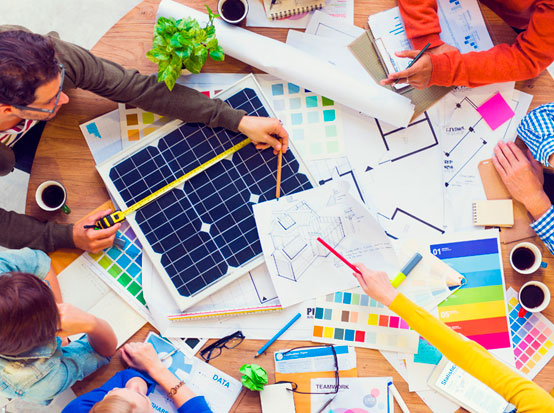 «Дети, конечно, не делаются художниками от того, что в течении дошкольного детства им удалось создать несколько действительно художественных образов.Но в развитии их личности это оставляет глубокий след,так как они приобретают опыт настоящего творчества,который в дальнейшем приложат к любой области труда.»Н.П. СакулинаДошкольный возраст является наиболее актуальным для овладения различными видами деятельности, в том числе творческими. Дети одарены      ко всем видам искусства, но самое прочное признание они получили в ИЗО- творчестве, и не удивительно, ведь продукт их деятельности – картины, изделия можно хранить, экспонировать, изучать, как свидетельство талантливости маленького автора.  Новые подходы позволяют разнообразить изобразительную деятельность через внедрение новых методов работы, которые дают толчок развитию, как творческому потенциалу ребёнка, так и развитию личности ребёнка в целом.Центральным моментом  моей работы по развитию творческих способностей является развитие у  детей  «детского дизайна». Что такое детский дизайн? И может ли  ребёнок  быть дизайнером  в полном смысли слова? Для того, чтобы разобраться в этом, вспомним, что само слово  «дизайн» подразумевает: «замысел», «задумку», «композицию». А задумать, составить план, сконструировать можно всё что угодно.Говоря о ребёнке – дизайнере, мы зачастую подразумеваем ребёнка – художника. На самом деле дизайн – это необычный взгляд на обычные вещи. Дизайн это красота.Значит, главное для дизайнера – нестандартность мышления, фантазия, воображение, умение сочетать цвет и форму. Из этого следует, что для того, чтобы ребёнок стал дизайнером, в первую очередь нужно развивать у него пространственное воображение, поощрять нестандартное видение окружающего мира.Поощрение детей к дизайну, благородное, но трудное и длительное дело.Занятие  детским  дизайном развивают у детей интеллект, культуру речи и общение способности к анализу и обобщению, творческие способности, пространственное воображение, проектно – образное мышление. Дети начинают осознавать своё соавторство, авторскую компетентность, участие в создании объектов красоты, учатся благоустраивать быт, используя опыт дизайна в детском саду. Чтобы  приобщать эффективнее  ребёнка к дизайну, Даю рекомендации родителям посещать выставки, музеи и празднества. На прогулах по улицам показывать детям своеобразие  оформления витрин и рекламы, интерьеров и площадей, больше обращать внимание на внешний облик людей, их гардероб.Детский дизайн ориентирован на выполнение задач в области художественно – эстетического образования дошкольников. Потребность ребёнка в практической деятельности помогает педагогу направить его усилия на полезные занятия детским дизайном. Таким образом, потребность общества в личности нового  типа – творчески активной и свободно мыслящей – постоянно возрастает по мере совершенствования социально – экономических и культурных условий нашей жизни. Эту потребность  можно реализовать     через занятия дизайном именно в дошкольном возрасте.Актуальность проблемы определяется тем, что закрепление шаблонов в творчестве ребёнка представляет для него большую опасность, поэтому необходимо разрушать застывшие шаблоны и вводить новые виды деятельности, способствующие стимулированию собственного творчества ребёнка.  Сегодня, как никогда прежде ощущается потребность в формировании гармонично развитой личности. Личности, которая будет изучать, беречь и развивать духовное наследие  нашего народа. Всё это имеет большое значение: видящий и умеющий ценить красоту человек будет её сохранять и приумножать, такие люди не способны на безнравственные поступки. Вот почему так актуальны занятия дизайн – деятельностью дошкольников. У детей развиваются художественно – творческие способности, раскрывается творческий потенциал средствами художественно-конструктивного дизайна, а также:* развивается наглядно–образное мышление; художественный и  эстетический вкус, чувство стиля;* развивается художественное восприятие окружающего мира, воображение, фантазия, творческое мышление;*  повышается эстетическая культура детей; * развивается познавательная активность, мелкая моторика, пространственное ориентирование, восприятие;* получение навыков работы с различными материалами;* формирование проектной культуры у детей и воспитание грамотного потребителя.Занятия дизайн - деятельностью призваны воздействовать на ум, волю, чувства детей, ощущение радости детства в различных видах художественно-творческой деятельности с применением нетрадиционных техник.Детский дизайн может быть ориентирован как на эстетическую организацию пространства, так и на создание красивых полезных предметов составляющих среду ребёнка. Элементарные поделки ребёнка можно рассматривать как его проектную деятельность, поскольку уже в несложных аранжировках он планирует  определённый результат. Ребёнок знакомится с разными художественными приёмами и поделочными материалами с доступными способами  изготовления и украшения своих изделий.Поэтому в своей работе я обратилась к такому виду деятельности – детскому дизайну. Введение этой деятельности  в жизнь детей дошкольного возраста способствует развитию всех сторон  личности ребёнка, в том числе и развитию художественного творчества.Первый этап моей работы.Чтобы привить любовь ребят к изобразительному искусству, вызвать интерес к рисованию, начинала я с младшего дошкольного возраст, используя в своей работе нетрадиционные техники изображения. Такое нетрадиционное рисование доставляет детям множество положительных эмоций, раскрывает возможность использования хорошо знакомых им предметов в качестве художественных материалов, удивляет своей непредсказуемостью. Начиная с ясельной группы опыт работы, свидетельствует: рисование необычными материалами и оригинальными техниками позволяет детям ощутить незабываемые положительные эмоции. Эмоции, как известно, это и процесс, и результат практической деятельности, прежде всего художественное творчества. По эмоциям можно судить о том, что в данный момент радует, интересует, подвергает в уныние, волнует ребёнка, что характеризует его сущность, характер, индивидуальность. Затем постепенно ввожу элементы дизайна, которые в работе с дошкольниками перерастают в самостоятельные занятия по дизайн-деятельности. Второй этап моей работы:Познакомила ребят с такой художественно-творческой деятельностью как, декорирование. Оно включает в себя несколько направлений: мозаику из различных бросовых материалов, лоскутную аппликацию, лепку из соленого теста. Значение понятия «декорировать» - придавать чему-либо красивый вид,  художественное оформление.   Совместная деятельность объединяет детей общей целью, заданием, радостями, переживаниями за общее дело. В ней имеет место распределение обязанностей, согласованность действий. Участвуя в совместной деятельности, ребёнок познаёт азы социальных отношений, учится уступать желаниям сверстников или убеждать их в своей правоте,  прилагать усилия для достижения общего результата.Чтобы раскрыть особенности методики воспитательной работы, которая приводит к формированию у детей способов сотрудничества, необходимо определить, какой вид деятельности и какое содержание занятий позволяют объединить дошкольников в небольшие группы, каждая из которых выполняет  общее задание.Организация занятий по декорированию более эффективна на этапе закрепления имеющихся у дошкольников навыков, когда ребята не нуждаются в дополнительном разъяснении приёмов работы, их внимание можно сосредоточить на других задачах. Получаемые изделия –это различные панно, игрушки, предметы быта (фоторамки и рамки для любимых открыток) .В процессе декорирования ребята выкладывают изображение на фоне разного цвета. Материал и цвет для фона может быть различным (гобелен, мешковина, цветной картон) .Тематика таких работ разнообразна. Наиболее яркими получаются пейзажи и праздничные сюжеты: «Осенний листопад», «Рукавичка», «День рожденье». При декорировании соблюдается определённая последовательность: от больших деталей панно- к малым, от более прочных – к хрупким. Поначалу элементы композиции выбирались произвольно, но постепенно дети переходили к осознанному выбору, используя разнообразные по фактуре материалы для достижения большей выразительности. Во время занятий декорированием для каждой группы подбирала определённый набор  материалов. Можно использовать  разнообразный  материал: кружево, ткань, цветные нити, гофрированный картон, бисер. Так же можно применять природный материал – кора деревьев, речные камешки, ракушки; для флористических композиций используют сухоцветы, элементы искусственной зелени. Выбор материала зависит от тематики занятий. Развитие навыков сотрудничества на занятиях декорированием требует серьёзных педагогических усилий взрослого и должно осуществляться  поэтапно. Задача воспитателя состоит  в том, чтобы  разъяснять детям, как следует договариваться, учитывать желания друг друга, предлагать свои варианты;  избегая конфликтов, справедливо распределять задания между собой; учить слышать других. Для формирования и развития социальных отношений на занятиях декорированием я учитывала  ряд факторов: Положительная направленность на взаимодействие со сверстниками не только как друга, но и как партнёра по совместной деятельности;Мотивационный компонент при постановке задач (сделать   для   кого-то подарок, поделку) Знание детьми правил, моделей сотрудничества и эффективных вариантов проведения в процессе взаимодействия; Обеспечение успешности ребёнка дошкольного возраста (если этот фактор не учитывается, то снижается самооценка ребёнка, затрудняется общение); Формирование способности распознать ситуацию сотрудничества, выбрать и принять такую позицию в социальных отношениях, которая отвечает его возможностям в данной деятельности ( например умение выслушивать и считаться с мнением других).  Опыт моей работы показал, что такой вид художественно-творческой деятельности, как декорирование, не только позволяет получить качественный, привлекательный, а следовательно, ценный в глазах ребёнка и окружающих «продукт», но и способствует развитию социальных отношений: умение ориентироваться в окружающей обстановке, повышению уровня самосознания, формированию положительных взаимоотношений. На сегодняшний день приобретают особую роль визуально-информативные системы: компьютерная графика, телевидение, фото-, поли- и голография, глобальная сеть Интернет. И дизайн культура в этом аспекте является интегративным способом познания мира. Анализируя различные работы исследователей дизайна, я выяснила, что сегодня мнение специалистов, является ли дизайн искусством, сходится в том, что дизайн-продукт может быть произведением искусства, поскольку имеет как эстетическую, так и художественную ценность, является результатом творческой деятельности, объединяет научно-техническую мысль и художественный образ.Очень важно, чтобы предъявляемые взрослыми творческие задания были приняты ребенком. Для художественного творчества детей характерен поиск, непосредственность и яркость передачи впечатлений. Методом проб и ошибок, зная цель своей работы, малыш приходит к решению поставленной задачи. Это все могут дать ребенку занятия дизайном. Таким образом, детский дизайн - новая художественно-продуктивная деятельность, которая понимается как проектное мышление самого широкого диапазона. Проведенный мною анализ развития художественного творчества детей дошкольного возраста показал необходимость повышения уровня и качества дизайн -деятельности детей в дошкольном учреждении .Для реализации выше указанной цели, мною была разработана и апробирована авторская программа по оказанию дополнительных образовательных услуг «Планета маленьких дизайнеров» (приложение). Маленькие дизайнеры научились видеть и с помощью взрослого поэтапно реализовать свой «проектный замысел», предвосхищая художественный результат. В процессе работы с воспитанниками я почувствовала стремление родителей к совместному творчеству с детьми и стала вовлекать их в совместную деятельность. Родители стали активно помогать в сборе материала, участвовать в оформлении выставок, посещать занятия, т. к. увидели, что дети посещают их с большим желанием, учатся фантазировать, творить, создавать прекрасные произведения искусства.В течение года родители помогали нам в работе. Приносили совместно созданные поделки, композиции, панно, украшения для группы, плакаты. Показывали свое мастерство в создании весенней коллекции. Ими были придуманы модели одежды из бросового материала. Все «шедевры» оценивались по достоинству и не оставались незамеченными. Посмотреть их могли все желающие. За активное участие в конкурсах и подготовку замечательных поделок группам вручаются благодарственные письма с указанием имен родителей и детей. Организация таких выставок стала нашей хорошей традицией.На протяжении года я знакомила детей с разнообразием прикладного искусства, учила сочетать цвета, использовать разнообразные материалы и всю цветовую гамму, учила создавать прекрасное своими руками, видеть восхитительное в том, что нас окружает в повседневной жизни. В результате занятий по детскому дизайну дети стали эмоциональнее откликаться на красоту природы, одежды, помещений, проявлять более устойчивый интерес к изобразительному искусству, повысилась их творческая активность и художественная самостоятельность. Творческая активность проявилась также в способности планировать свою работу. У детей также пробудились чувства творческого удовлетворения. В сотрудничестве с другими детьми стала ярче выступать индивидуальность каждого ребенка, особенности творческого почерка, техник исполнения. Художественные эмоции и интересы, возникающие в процессе продуктивной поисковой деятельности, способствовали успешному формированию у детей творческого мышления. Все это позволило детям участвовать во Всероссийском проекте для воспитателей ДОУ «Воспитателю.ру», Всероссийский конкурс «Рассударики» в номинациях «Моё рукоделие», «Безопасная среда», «Творчество без границ», конкурсы детского сада «Новогодняя игрушка – 2017».  Своими методическими разработками я охотно делюсь с коллегами на сайте детского сада, в разделе «группа «Капитошки». Приняла участие в районном конкурсе «Лучшее видеозанятие», где заняла 1 место. Таким образом, гипотеза оказалась верной: обучение детей старшего дошкольного возраста элементам дизайна является эффективнымЗАКЛЮЧЕНИЕПотребность общества в личности нового типа - творчески активной и свободно мыслящей - постоянно возрастает по мере совершенствования социально-экономических и культурных условий нашей жизни. Эту потребность можно реализовать через занятия дизайном именно в дошкольном возрасте.Поэтому в своей работе я обратились к этой новой на сегодняшний день деятельности - детскому дизайну. Введение этой деятельности в жизнь детей дошкольного возраста способствует развитию всех сторон личности ребенка, в том числе и развитию художественного творчества. Литература:Давыдова Г.Н. «Детский дизайн», М., 2006г.1, 2 часть.«Истоки»: Базис развития ребенка-дошкольника. - М.,2003Лыкова И.А. Цветные ладошки: Программа художественного воспитания, обучения и развития детей 2-7 лет.-М.2003.Лялина Л. А. Дизайн и дети: из опыта методической работы.- М., ТЦ Сфера, 2006.Евстигнеева Н.В. Изобразительное искусство и художественный труд. -М.. 1998.Грибовская А. А. Коллективное творчество дошкольников.- М., 2004 Лялина Л.А. Дизайн пришел в детский сад. // Методист дошкольного образовательного учреждения№2.2009.Короткова Н.А. Образовательный процесс в группах детей старшего дошкольного возраста.- М.2007.Дорожин Ю. « Искусство – детям »: Первые уроки дизайна.- 2005, № 1Рыжова Н. Букарева А. Необычное в обычном. // Обруч – 2008, № 6Логинова Л. Дизайн – премьера. // Обруч -2008, № 6____________________ А.Н.Мандзюк